diagnosi energetica civile ed industriale_____________________________________V.le Brigata Bisagno 2/28 - 16129 GenovaTel. e Fax: 010/8682130e-mail: euroforma2004@libero.itP.IVA: 01476150998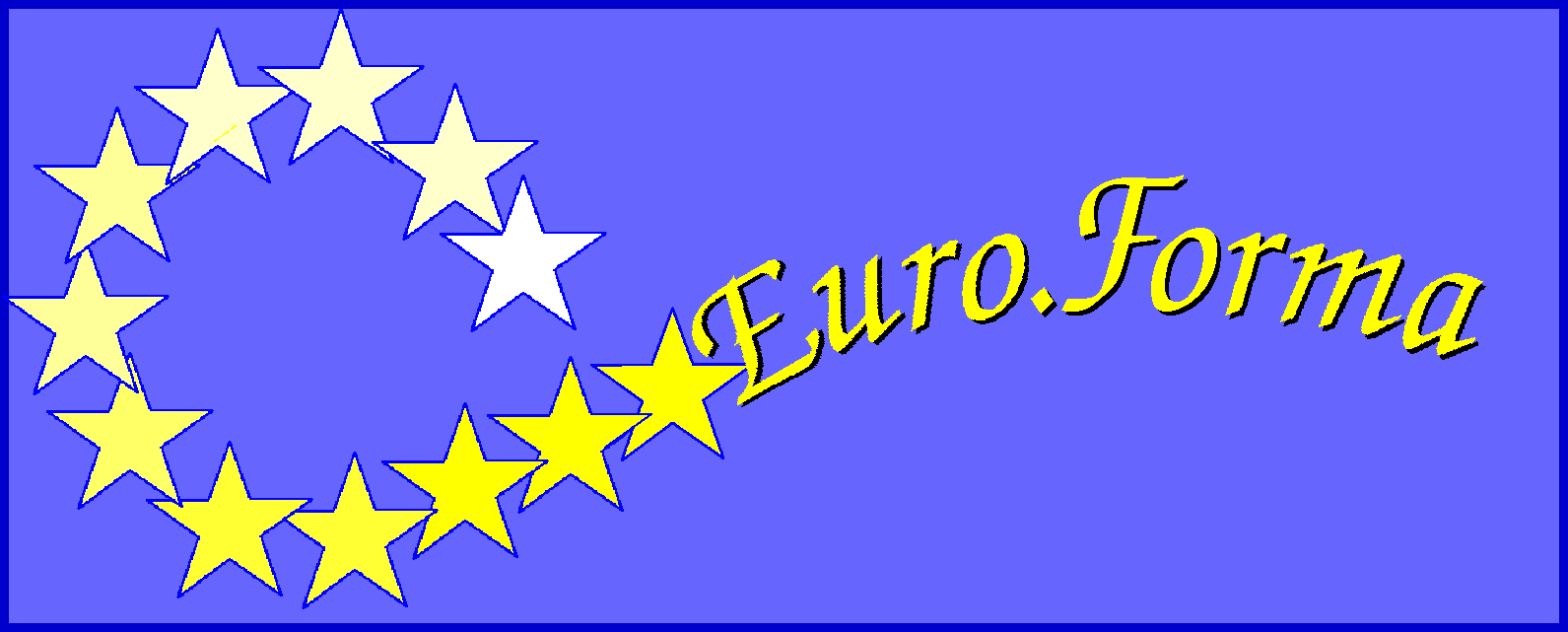 Ente NazionaleFormazioneEuropeaCalendario didatticoContenuti formativiContenuti formativiGiornoDocenteOre1Diagnosi energetica industrialeGiovedì 25/11/20169.00/13.00Ing.Cavalletti41Principale normativa di riferimento: D.Lgs. 102/2014 e schema di redazione di una diagnosi secondo MISE ed Enea; UNI CEI 162/47; normativa gestione di schemi ISO50001Giovedì 25/11/20169.00/13.00Ing.Cavalletti41Analisi dati su parametri energeticiGiovedì 25/11/20169.00/13.00Ing.Cavalletti41Esempi di applicazione redazione di una diagnosi energetica industrialeGiovedì 25/11/20169.00/13.00Ing.Cavalletti41Principali parametri economici finanziari su investimenti di applicazioni diagnosi energeticaGiovedì 25/11/20169.00/13.00Ing.Cavalletti44 hContenuti formativiContenuti formativiGiornoDocenteOre1Diagnosi energetica civileGiovedì 25/11/201614.00/18.00Ing.Cavalletti41Principale normativa di riferimento: UNI 11300; UNI CEI 16247Giovedì 25/11/201614.00/18.00Ing.Cavalletti41Indagine Energetica di un edificio: materiali che costituiscono l’involucroGiovedì 25/11/201614.00/18.00Ing.Cavalletti41Impianti centrale termica; VMCGiovedì 25/11/201614.00/18.00Ing.Cavalletti41Soluzione di efficientamento, ritorni di investimento economicoGiovedì 25/11/201614.00/18.00Ing.Cavalletti41Esempi di applicazione: redazione di una diagnosi civile ed industrialeGiovedì 25/11/201614.00/18.00Ing.Cavalletti44 h